 conjuguaison : imparfait, présent, futur      (Matériel : sur ordinateur ou au stylo/   En autonomie   /   TEMPS : 20 minutes❶ Entoure les indicateurs de temps, puis indique si chaque phrase est au passé, présent ou au futur. Eléonore joue en ce moment son premier match de football. : ……………………………………………………………………………………………………………………………………….Il changera d’école l’année prochaine. : ………………………………………………………………………………………………………………………………………Mon frère adorait monter à poney quand il était petit. : ………………………………………………………………………………………………………………………………………Que comptes-tu faire maintenant ? : ………………………………………………………………………………………………………………………………………Nos cousins nous rendront bientôt visite.  : ………………………………………………………………………………………………………………………………	❷ Classe ces trois verbes selon leur temps : passé – présent -futur :        elles sortent  - ils couraient – elles partiront      Puis continue la conjugaison de ces trois verbes à toutes les personnes en respectant     le temps du verbe.Correction          Géométrie : les polygone.            (Matériel : sur ordinateur ou au stylo/   En autonomie   /   TEMPS : 30 minutes)Entoure les polygones Complète ce tableau (utilise les lettres pour nommer les polygones)CorrectionDES RAPPELS !Conjugaison : imparfait, futur, présent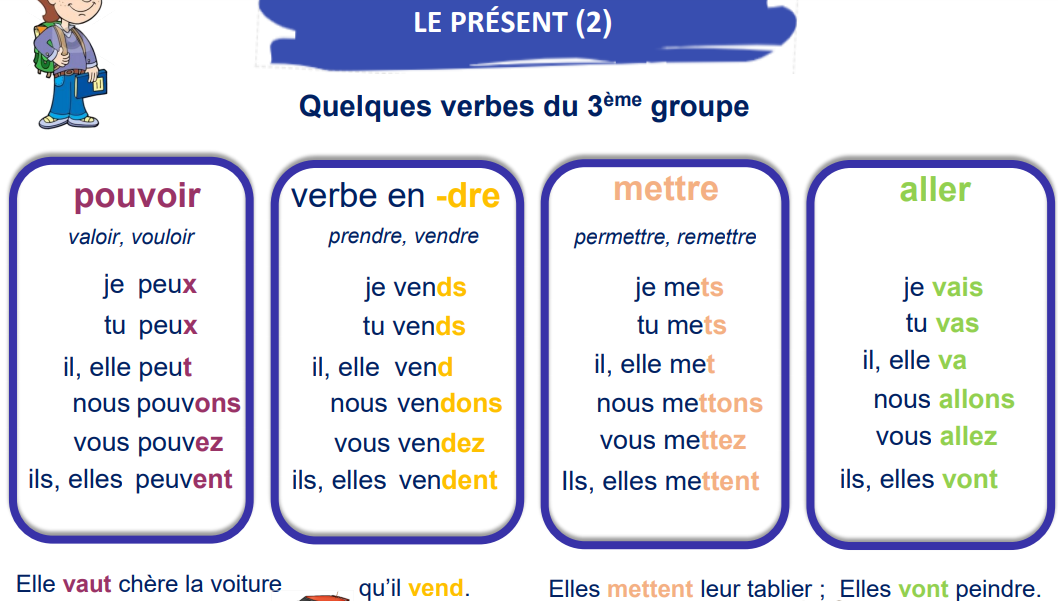 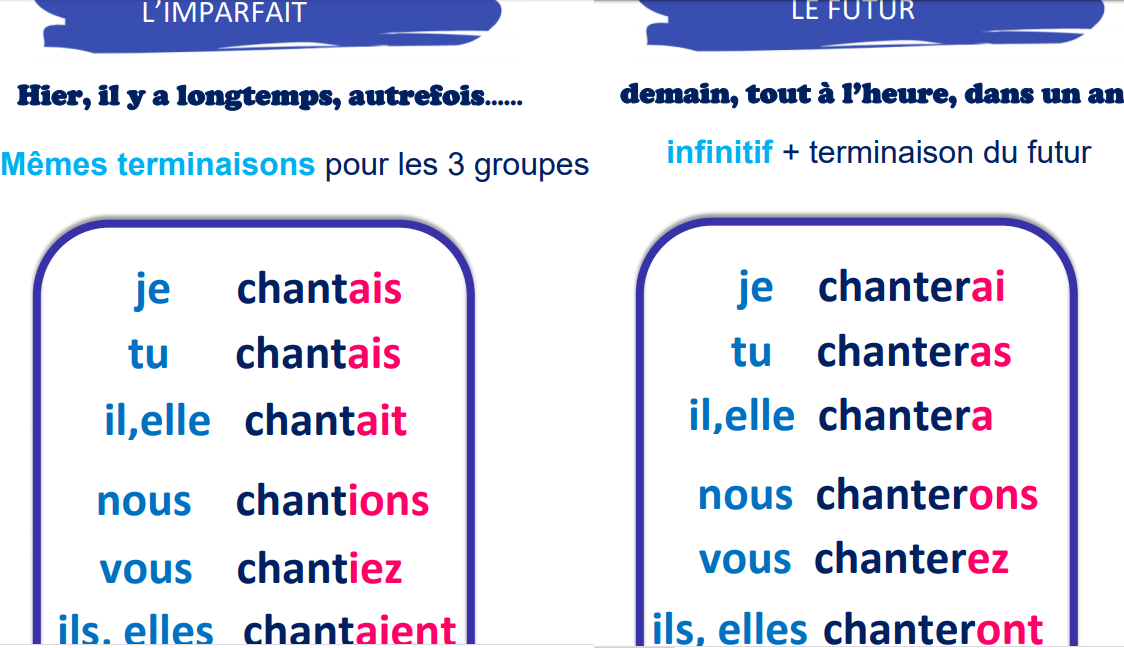 Géométrie: les polygones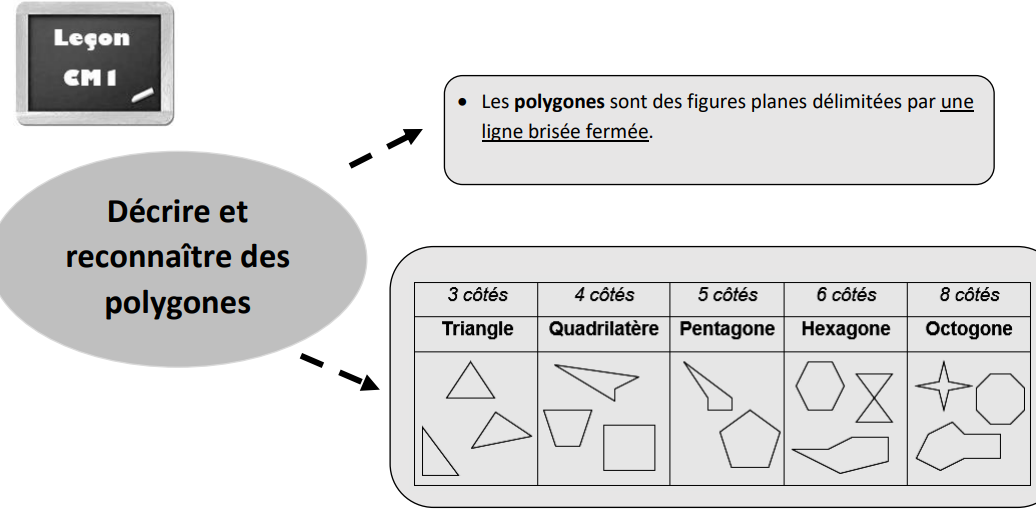 DEVOIRS :- Revoir la leçon sur le temps de l’imparfait, le présent et le futur (cahier bleu, conjugaison)- Revoir la leçon sur les polygones (cahier rouge, géométrie).- Revoir les mots de la dictée- Lire le texte : lecture fluence « lettre de réponse »CM1  MME MIREL           ECOLE LES GIROFLES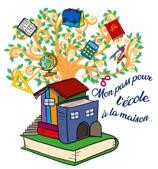 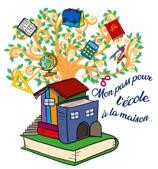 Jour 3 Semaine 1RITUELCalcul mental : la multiplication                                                                                (Matériel : sur ordinateur ou au stylo / En autonomie    / TEMPS : 2 minutes) 6X7=………             5x8=………..…                  6x9=………………                                                    6x4=………              6x8= ……………                7x4=………………Correction :…………………………………………………………………………………………………………………………………………………………………………………………………………………………………………………………………….Problème 1: la multiplication                                                                                Problème 2 :Pour le spectacle de fin d'année, une classe de CM1 a préparé la salle en disposant les places ainsi :4 rangées de 6 chaises et 5 rangées de 4 tabourets. 25 personnes peuvent aussi se tenir debout au fond de la salle. Quel est le nombre de places possibles (assise et debout)?Jogging d’écriture: lis le sujet à haute voix puis écris                (Matériel : sur ordinateur ou au stylo/   En autonomie   /   TEMPS : 5 minutes)Sujet 1 :Décris le déguisement que tu portais pour le carnaval.……………………………………………………………………………………..…………….……………………………………………………………………………………………………………………………………………………………………………………Le jogging d’écriture ne sera pas corrigé, mais discuté brièvement. Dictée 2:  (Matériel : cahier noir ou feuille à carreaux/ Accompagné d’un adulte qui lit la dictée/ TEMPS : 10 minutes)Correction :………………………………………………………………………………………………………………..…….……………………………………………………………………………………………………………………….………………………………………………………………………………………………………………………Lecture fluence (Accompagné d’un adulte qui note le nombre de mots en 1 minute/TEMPS : 1minute)Pour la lecture fluence, vous avez le nombre de mots indiqué dans la colonne de droite.Ce texte doit être lu chaque jour en indiquant les résultats de l’enfant. Lenombre de mots lu doit augmenter chaque jour.  Lecture / compréhension : Une sorcière dans le cartable chap 1.J’apprends à répondre à une question. Un des enjeux majeurs de l’instruction est d’apprendre à lire, mais surtout de comprendre ce qu’on lit. ❶ Lire le texte.(Matériel:sur ordinateur ou au stylo/En autonomie /TEMPS :45 minutes°imparfaitprésentFuturJe………………………………Tu…………………………….Il/elle………………………..Nous………………………..Vous………………………..Ils/elles……………………Je………………………………Tu…………………………….Il/elle………………………..Nous………………………..Vous………………………..Ils/elles……………………Je………………………………Tu…………………………….Il/elle………………………..Nous………………………..Vous………………………..Ils/elles……………………imparfaitprésentFuturJe………………………………Tu…………………………….Il/elle………………………..Nous………………………..Vous………………………..Ils/elles……………………Je………………………………Tu…………………………….Il/elle………………………..Nous………………………..Vous………………………..Ils/elles……………………Je………………………………Tu…………………………….Il/elle………………………..Nous………………………..Vous………………………..Ils/elles……………………